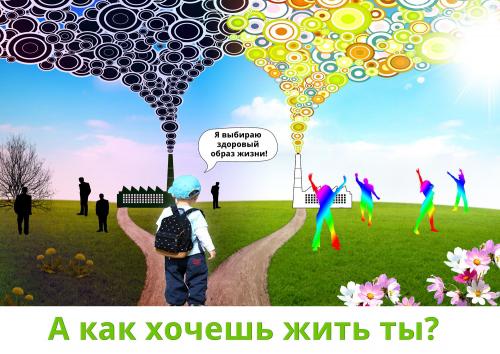 ВНИМАНИЕ!С 22 марта  по 31 марта в школе будет проходить  Неделя профилактики                                      «Независимое детство!»в рамках проекта «Москва – позитивное пространство!»План проведения недели:Приглашаем обучающихся, педагогов и родителей                                                принять участие в мероприятиях этой Недели! ДатаНазвание мероприятияУчастникиОтветственные22.03.2021Информирование обучающихся о проведении профилактической недели «Независимое детство»Обучающиеся              1 – 11 классовОргкомитет22.03.2021 – 31.03.2021Трансляция видеороликов и презентаций при входе в школу, в холле 1-го этажа «Путь к здоровой жизни!»Обучающиеся              1 – 11 классовПедагог-организатор22.03.2021 – 31.03.2021Классные часы:«Здоровым быть модно!»«Профилактика вредных привычек»«Телефон доверия»Обучающиеся              1 – 11 классовКлассные руководители24.03.2021Интерактивная лекция «Москва – территория здоровья. Профилактика аддиктивного поведения»Обучающиеся  7-х – 9-х классовСоциальный педагог,Отдел по контролю за оборотом наркотиков УВД  ОМВД России по СЗАО г. Москвы30.03.2021            в 18.30Круглый стол по профилактике употребления наркотических и психотропных веществ в молодежной среде «Сохраним здоровье детей!» Родители 8-х, 10-х классовЗам. директора по воспитанию и социализации,  Отдел профилактики зависимого поведения МНПЦ наркологии22.03.2021 – 31.03.2021Оформление стенда «Уголок профилактики вредных привычек»Обучающиеся              5-х – 11-х классовСоциальный педагог, классные руководители22.03.2021 – 31.03.2021Книжная выставка «Вредным привычкам – нет!»Обучающиеся              5-х – 11-х классовШкольный библиотекарь31.03.2021Подведение итогов недели. Поощрение наиболее активных участников.Обучающиеся              1-х – 11-х классовОргкомитет